АДМИНИСТРАЦИЯ СИМФЕРОПОЛЬСКОГО РАЙОНАРЕСПУБЛИКИ КРЫМПОСТАНОВЛЕНИЕ21.12.2017												№ 404-пО внесении изменений и  дополнений в постановление администрации Симферопольского района от 30.06.2017 № 188-п «Об утверждении Порядка обеспечения питанием отдельных категорий обучающихся муниципальных общеобразовательных учреждений Симферопольского района» (с изменениями и дополнениями)В соответствии с Федеральным законом от 06.10.2003 № 131-ФЗ «Об общих принципах организации         местного       самоуправления     в     Российской 
Федерации», постановлением Совета министров Республики Крым от 09.06.2017 № 304 «Об утверждении Порядка обеспечения питанием отдельных категорий обучающихся муниципальных общеобразовательных организаций», администрация Симферопольского районаПОСТАНОВЛЯЕТ:1. Внести следующие изменения и дополнения в постановление администрации Симферопольского района от 30.06.2017 № 188-п «Об утверждении Порядка обеспечения питанием отдельных категорий обучающихся муниципальных общеобразовательных учреждений Симферопольского района»:Пункт 2 приложения к постановлению дополнить следующими словами:«- детям-ивалидам».Сектору информационных технологий и взаимодействия со СМИ 
(Керимова С.Э.) разместить настоящее постановление на официальном сайте Симферопольского района в государственной информационной системе «Портал Правительства Республики Крым».Постановление вступает в силу со дня его официального опубликования.4.   Контроль за исполнением настоящего постановления возложить на заместителя главы администрации Механичеву О.И.Глава администрации                                                                                     С.О. Донец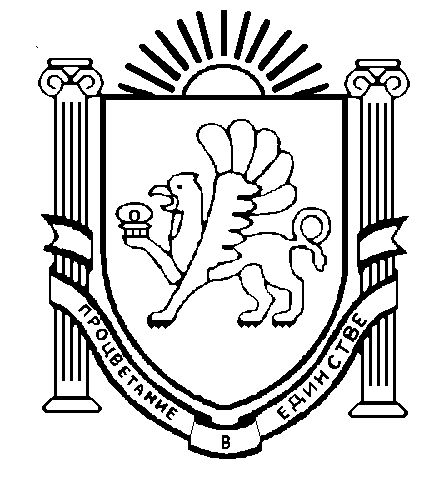 